Publicado en Granada el 19/09/2019 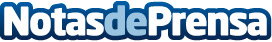 Las extensiones de pestañas se imponen en Estética GranadaLas pestañas enmarcan la mirada y día a día son cada vez más las españolas que buscan tenerlas largas y definidas. Ya no hay maquillaje que valga, los nuevos tratamientos estéticos solucionan todas las necesidades para tener una mirada perfectaDatos de contacto:Marina697669775Nota de prensa publicada en: https://www.notasdeprensa.es/las-extensiones-de-pestanas-se-imponen-en Categorias: Nacional Moda Andalucia Medicina alternativa Belleza http://www.notasdeprensa.es